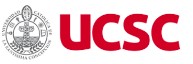 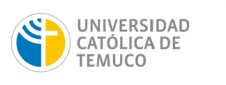 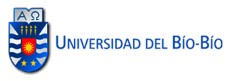 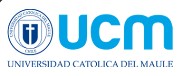 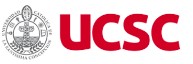 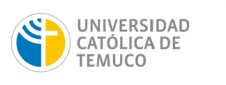 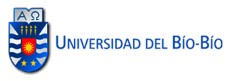 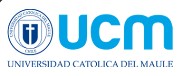 FORMULARIO DE POSTULACIÓN  ANTECEDENTES PERSONALES: TELÉFONOS: ANTECEDENTES ACADÉMICOS: Incluir todos sus estudios universitarios en orden cronológico desde los más recientes, adjuntando fotocopias de certificados de concentración de notas y el/los diplomas recibidos.  ANTECEDENTES LABORALES: Indique sus principales empleos en orden cronológico desde los más recientes, adjuntando certificación de los empleadores. Solicitud Beca al programa:  No Manutención Lista de chequeo de documentación solicitada: 2 Fotografías Tamaño Carné  2 Cartas de recomendación (de académicos-as donde realizó sus estudios de pre y posgrado, del ámbito laboral o de un investigador de reconocida trayectoria en investigación) Fotocopias legalizadas de títulos y/o grados académicos. Presentar un pre-proyecto de investigación acorde a las líneas de investigación del programa. Currículum Vitae Nombre Completo:  RUT/Pasaporte:  Dirección : Dirección : Fecha nacimiento:   Ciudad: País: Celular: Particular:  Trabajo: Correo electrónico:  Universidad/Ciudad/País Título/Grado Período/Años Promedio Notas Institución Empleadora Cargo Desde Hasta  Sí 	 Arancel 	 Formulario de Postulación Carta 	de 	presentación 	dirigida 	al Director/a del Programa Currículum 	Vitae 	con antecedentes personales, 	profesionales 	y productividad científica. Fotocopia RUT / Pasaporte Nombre Postulante Nombre Postulante Nombre Postulante Nombre Postulante Nombre Postulante Nombre Postulante Nombre Postulante Nombre Postulante Nombre Postulante Nombre Postulante Nombre Postulante Título 	profesional,  institución, país Título 	profesional,  institución, país Título 	profesional,  institución, país Título 	profesional,  institución, país Título 	profesional,  institución, país Título 	profesional,  institución, país Título 	profesional,  institución, país Título 	profesional,  institución, país Título 	profesional,  institución, país Título 	profesional,  institución, país Título 	profesional,  institución, país Grado académico (especificar área disciplinar), institución, año de graduación y país Grado académico (especificar área disciplinar), institución, año de graduación y país Grado académico (especificar área disciplinar), institución, año de graduación y país Grado académico (especificar área disciplinar), institución, año de graduación y país Grado académico (especificar área disciplinar), institución, año de graduación y país Grado académico (especificar área disciplinar), institución, año de graduación y país Grado académico (especificar área disciplinar), institución, año de graduación y país Grado académico (especificar área disciplinar), institución, año de graduación y país Grado académico (especificar área disciplinar), institución, año de graduación y país Grado académico (especificar área disciplinar), institución, año de graduación y país Grado académico (especificar área disciplinar), institución, año de graduación y país Línea(s) de investigación del programa con la cual siente afinidad Línea(s) de investigación del programa con la cual siente afinidad Línea(s) de investigación del programa con la cual siente afinidad Línea(s) de investigación del programa con la cual siente afinidad Línea(s) de investigación del programa con la cual siente afinidad Línea(s) de investigación del programa con la cual siente afinidad Línea(s) de investigación del programa con la cual siente afinidad Línea(s) de investigación del programa con la cual siente afinidad Línea(s) de investigación del programa con la cual siente afinidad Línea(s) de investigación del programa con la cual siente afinidad Línea(s) de investigación del programa con la cual siente afinidad PRODUCTIVIDAD CIENTÍFICA EN LOS ÚLTIMOS 10 AÑOS PRODUCTIVIDAD CIENTÍFICA EN LOS ÚLTIMOS 10 AÑOS PRODUCTIVIDAD CIENTÍFICA EN LOS ÚLTIMOS 10 AÑOS PRODUCTIVIDAD CIENTÍFICA EN LOS ÚLTIMOS 10 AÑOS PRODUCTIVIDAD CIENTÍFICA EN LOS ÚLTIMOS 10 AÑOS PRODUCTIVIDAD CIENTÍFICA EN LOS ÚLTIMOS 10 AÑOS PRODUCTIVIDAD CIENTÍFICA EN LOS ÚLTIMOS 10 AÑOS PRODUCTIVIDAD CIENTÍFICA EN LOS ÚLTIMOS 10 AÑOS PRODUCTIVIDAD CIENTÍFICA EN LOS ÚLTIMOS 10 AÑOS PRODUCTIVIDAD CIENTÍFICA EN LOS ÚLTIMOS 10 AÑOS PRODUCTIVIDAD CIENTÍFICA EN LOS ÚLTIMOS 10 AÑOS PRODUCTIVIDAD CIENTÍFICA EN LOS ÚLTIMOS 10 AÑOS PRODUCTIVIDAD CIENTÍFICA EN LOS ÚLTIMOS 10 AÑOS PRODUCTIVIDAD CIENTÍFICA EN LOS ÚLTIMOS 10 AÑOS PRODUCTIVIDAD CIENTÍFICA EN LOS ÚLTIMOS 10 AÑOS PRODUCTIVIDAD CIENTÍFICA EN LOS ÚLTIMOS 10 AÑOS PRODUCTIVIDAD CIENTÍFICA EN LOS ÚLTIMOS 10 AÑOS PRODUCTIVIDAD CIENTÍFICA EN LOS ÚLTIMOS 10 AÑOS PRODUCTIVIDAD CIENTÍFICA EN LOS ÚLTIMOS 10 AÑOS PRODUCTIVIDAD CIENTÍFICA EN LOS ÚLTIMOS 10 AÑOS PRODUCTIVIDAD CIENTÍFICA EN LOS ÚLTIMOS 10 AÑOS PRODUCTIVIDAD CIENTÍFICA EN LOS ÚLTIMOS 10 AÑOS PRODUCTIVIDAD CIENTÍFICA EN LOS ÚLTIMOS 10 AÑOS PRODUCTIVIDAD CIENTÍFICA EN LOS ÚLTIMOS 10 AÑOS PRODUCTIVIDAD CIENTÍFICA EN LOS ÚLTIMOS 10 AÑOS PRODUCTIVIDAD CIENTÍFICA EN LOS ÚLTIMOS 10 AÑOS PRODUCTIVIDAD CIENTÍFICA EN LOS ÚLTIMOS 10 AÑOS PRODUCTIVIDAD CIENTÍFICA EN LOS ÚLTIMOS 10 AÑOS PRODUCTIVIDAD CIENTÍFICA EN LOS ÚLTIMOS 10 AÑOS PRODUCTIVIDAD CIENTÍFICA EN LOS ÚLTIMOS 10 AÑOS PRODUCTIVIDAD CIENTÍFICA EN LOS ÚLTIMOS 10 AÑOS PRODUCTIVIDAD CIENTÍFICA EN LOS ÚLTIMOS 10 AÑOS PRODUCTIVIDAD CIENTÍFICA EN LOS ÚLTIMOS 10 AÑOS PRODUCTIVIDAD CIENTÍFICA EN LOS ÚLTIMOS 10 AÑOS PRODUCTIVIDAD CIENTÍFICA EN LOS ÚLTIMOS 10 AÑOS PRODUCTIVIDAD CIENTÍFICA EN LOS ÚLTIMOS 10 AÑOS PRODUCTIVIDAD CIENTÍFICA EN LOS ÚLTIMOS 10 AÑOS PRODUCTIVIDAD CIENTÍFICA EN LOS ÚLTIMOS 10 AÑOS PRODUCTIVIDAD CIENTÍFICA EN LOS ÚLTIMOS 10 AÑOS Listado de publicaciones. En caso de publicaciones con más de un autor, indicar en negrita el autor principal. Listado de publicaciones. En caso de publicaciones con más de un autor, indicar en negrita el autor principal. Listado de publicaciones. En caso de publicaciones con más de un autor, indicar en negrita el autor principal. Listado de publicaciones. En caso de publicaciones con más de un autor, indicar en negrita el autor principal. Listado de publicaciones. En caso de publicaciones con más de un autor, indicar en negrita el autor principal. Listado de publicaciones. En caso de publicaciones con más de un autor, indicar en negrita el autor principal. Listado de publicaciones. En caso de publicaciones con más de un autor, indicar en negrita el autor principal. Listado de publicaciones. En caso de publicaciones con más de un autor, indicar en negrita el autor principal. Listado de publicaciones. En caso de publicaciones con más de un autor, indicar en negrita el autor principal. Listado de publicaciones. En caso de publicaciones con más de un autor, indicar en negrita el autor principal. Listado de publicaciones. En caso de publicaciones con más de un autor, indicar en negrita el autor principal. Listado de publicaciones. En caso de publicaciones con más de un autor, indicar en negrita el autor principal. Listado de publicaciones. En caso de publicaciones con más de un autor, indicar en negrita el autor principal. Listado de publicaciones. En caso de publicaciones con más de un autor, indicar en negrita el autor principal. Listado de publicaciones. En caso de publicaciones con más de un autor, indicar en negrita el autor principal. Listado de publicaciones. En caso de publicaciones con más de un autor, indicar en negrita el autor principal. Listado de publicaciones. En caso de publicaciones con más de un autor, indicar en negrita el autor principal. Listado de publicaciones. En caso de publicaciones con más de un autor, indicar en negrita el autor principal. Listado de publicaciones. En caso de publicaciones con más de un autor, indicar en negrita el autor principal. Listado de publicaciones. En caso de publicaciones con más de un autor, indicar en negrita el autor principal. Listado de publicaciones. En caso de publicaciones con más de un autor, indicar en negrita el autor principal. Listado de publicaciones. En caso de publicaciones con más de un autor, indicar en negrita el autor principal. Listado de publicaciones. En caso de publicaciones con más de un autor, indicar en negrita el autor principal. Listado de publicaciones. En caso de publicaciones con más de un autor, indicar en negrita el autor principal. Listado de publicaciones. En caso de publicaciones con más de un autor, indicar en negrita el autor principal. Listado de publicaciones. En caso de publicaciones con más de un autor, indicar en negrita el autor principal. Listado de publicaciones. En caso de publicaciones con más de un autor, indicar en negrita el autor principal. Listado de publicaciones. En caso de publicaciones con más de un autor, indicar en negrita el autor principal. Listado de publicaciones. En caso de publicaciones con más de un autor, indicar en negrita el autor principal. Listado de publicaciones. En caso de publicaciones con más de un autor, indicar en negrita el autor principal. Listado de publicaciones. En caso de publicaciones con más de un autor, indicar en negrita el autor principal. Listado de publicaciones. En caso de publicaciones con más de un autor, indicar en negrita el autor principal. Listado de publicaciones. En caso de publicaciones con más de un autor, indicar en negrita el autor principal. Listado de publicaciones. En caso de publicaciones con más de un autor, indicar en negrita el autor principal. Listado de publicaciones. En caso de publicaciones con más de un autor, indicar en negrita el autor principal. Listado de publicaciones. En caso de publicaciones con más de un autor, indicar en negrita el autor principal. Listado de publicaciones. En caso de publicaciones con más de un autor, indicar en negrita el autor principal. Listado de publicaciones. En caso de publicaciones con más de un autor, indicar en negrita el autor principal. Listado de publicaciones. En caso de publicaciones con más de un autor, indicar en negrita el autor principal. Publicaciones indexadas (identificar y agrupar por tipo de indexación: WoS/ISI, SCIELO, LATINDEX, u otras –indicando cuales-) Publicaciones indexadas (identificar y agrupar por tipo de indexación: WoS/ISI, SCIELO, LATINDEX, u otras –indicando cuales-) Publicaciones indexadas (identificar y agrupar por tipo de indexación: WoS/ISI, SCIELO, LATINDEX, u otras –indicando cuales-) Publicaciones indexadas (identificar y agrupar por tipo de indexación: WoS/ISI, SCIELO, LATINDEX, u otras –indicando cuales-) Publicaciones indexadas (identificar y agrupar por tipo de indexación: WoS/ISI, SCIELO, LATINDEX, u otras –indicando cuales-) Publicaciones indexadas (identificar y agrupar por tipo de indexación: WoS/ISI, SCIELO, LATINDEX, u otras –indicando cuales-) Publicaciones indexadas (identificar y agrupar por tipo de indexación: WoS/ISI, SCIELO, LATINDEX, u otras –indicando cuales-) Publicaciones indexadas (identificar y agrupar por tipo de indexación: WoS/ISI, SCIELO, LATINDEX, u otras –indicando cuales-) Publicaciones indexadas (identificar y agrupar por tipo de indexación: WoS/ISI, SCIELO, LATINDEX, u otras –indicando cuales-) Publicaciones indexadas (identificar y agrupar por tipo de indexación: WoS/ISI, SCIELO, LATINDEX, u otras –indicando cuales-) Publicaciones indexadas (identificar y agrupar por tipo de indexación: WoS/ISI, SCIELO, LATINDEX, u otras –indicando cuales-) Publicaciones indexadas (identificar y agrupar por tipo de indexación: WoS/ISI, SCIELO, LATINDEX, u otras –indicando cuales-) Publicaciones indexadas (identificar y agrupar por tipo de indexación: WoS/ISI, SCIELO, LATINDEX, u otras –indicando cuales-) Publicaciones indexadas (identificar y agrupar por tipo de indexación: WoS/ISI, SCIELO, LATINDEX, u otras –indicando cuales-) Publicaciones indexadas (identificar y agrupar por tipo de indexación: WoS/ISI, SCIELO, LATINDEX, u otras –indicando cuales-) Publicaciones indexadas (identificar y agrupar por tipo de indexación: WoS/ISI, SCIELO, LATINDEX, u otras –indicando cuales-) Publicaciones indexadas (identificar y agrupar por tipo de indexación: WoS/ISI, SCIELO, LATINDEX, u otras –indicando cuales-) Publicaciones indexadas (identificar y agrupar por tipo de indexación: WoS/ISI, SCIELO, LATINDEX, u otras –indicando cuales-) Publicaciones indexadas (identificar y agrupar por tipo de indexación: WoS/ISI, SCIELO, LATINDEX, u otras –indicando cuales-) Publicaciones indexadas (identificar y agrupar por tipo de indexación: WoS/ISI, SCIELO, LATINDEX, u otras –indicando cuales-) Publicaciones indexadas (identificar y agrupar por tipo de indexación: WoS/ISI, SCIELO, LATINDEX, u otras –indicando cuales-) Publicaciones indexadas (identificar y agrupar por tipo de indexación: WoS/ISI, SCIELO, LATINDEX, u otras –indicando cuales-) Publicaciones indexadas (identificar y agrupar por tipo de indexación: WoS/ISI, SCIELO, LATINDEX, u otras –indicando cuales-) Publicaciones indexadas (identificar y agrupar por tipo de indexación: WoS/ISI, SCIELO, LATINDEX, u otras –indicando cuales-) Publicaciones indexadas (identificar y agrupar por tipo de indexación: WoS/ISI, SCIELO, LATINDEX, u otras –indicando cuales-) Publicaciones indexadas (identificar y agrupar por tipo de indexación: WoS/ISI, SCIELO, LATINDEX, u otras –indicando cuales-) Publicaciones indexadas (identificar y agrupar por tipo de indexación: WoS/ISI, SCIELO, LATINDEX, u otras –indicando cuales-) Publicaciones indexadas (identificar y agrupar por tipo de indexación: WoS/ISI, SCIELO, LATINDEX, u otras –indicando cuales-) Publicaciones indexadas (identificar y agrupar por tipo de indexación: WoS/ISI, SCIELO, LATINDEX, u otras –indicando cuales-) Publicaciones indexadas (identificar y agrupar por tipo de indexación: WoS/ISI, SCIELO, LATINDEX, u otras –indicando cuales-) Publicaciones indexadas (identificar y agrupar por tipo de indexación: WoS/ISI, SCIELO, LATINDEX, u otras –indicando cuales-) Publicaciones indexadas (identificar y agrupar por tipo de indexación: WoS/ISI, SCIELO, LATINDEX, u otras –indicando cuales-) Publicaciones indexadas (identificar y agrupar por tipo de indexación: WoS/ISI, SCIELO, LATINDEX, u otras –indicando cuales-) Publicaciones indexadas (identificar y agrupar por tipo de indexación: WoS/ISI, SCIELO, LATINDEX, u otras –indicando cuales-) Publicaciones indexadas (identificar y agrupar por tipo de indexación: WoS/ISI, SCIELO, LATINDEX, u otras –indicando cuales-) Publicaciones indexadas (identificar y agrupar por tipo de indexación: WoS/ISI, SCIELO, LATINDEX, u otras –indicando cuales-) Publicaciones indexadas (identificar y agrupar por tipo de indexación: WoS/ISI, SCIELO, LATINDEX, u otras –indicando cuales-) Publicaciones indexadas (identificar y agrupar por tipo de indexación: WoS/ISI, SCIELO, LATINDEX, u otras –indicando cuales-) Publicaciones indexadas (identificar y agrupar por tipo de indexación: WoS/ISI, SCIELO, LATINDEX, u otras –indicando cuales-) WoS/ISI WoS/ISI WoS/ISI WoS/ISI WoS/ISI WoS/ISI WoS/ISI WoS/ISI WoS/ISI WoS/ISI WoS/ISI WoS/ISI WoS/ISI WoS/ISI WoS/ISI WoS/ISI WoS/ISI WoS/ISI WoS/ISI WoS/ISI WoS/ISI WoS/ISI WoS/ISI WoS/ISI WoS/ISI WoS/ISI WoS/ISI WoS/ISI WoS/ISI WoS/ISI WoS/ISI WoS/ISI WoS/ISI WoS/ISI WoS/ISI WoS/ISI WoS/ISI WoS/ISI WoS/ISI N° N° N° N° Autor(es) Autor(es) Año Año Año Año Año Año Título del artículo Título del artículo Título del artículo Título del artículo Título del artículo Título del artículo Título del artículo Nombre revista Nombre revista Nombre revista Nombre revista Nombre revista Nombre revista Estado Estado Estado Estado ISSN ISSN ISSN Factor impactoFactor impactoFactor impactoQ Q Q Q 1 	 1 	 1 	 1 	 2 	 2 	 2 	 2 	 Scopus Scopus Scopus Scopus Scopus Scopus Scopus Scopus Scopus Scopus Scopus Scopus Scopus Scopus Scopus Scopus Scopus Scopus Scopus Scopus Scopus Scopus Scopus Scopus Scopus Scopus Scopus Scopus Scopus Scopus Scopus Scopus Scopus Scopus Scopus Scopus Scopus Scopus Scopus N° N° N° N° Autor(es) Autor(es) Autor(es) Autor(es) Autor(es) Autor(es) Año Año Año Año Año Año Año Título del artículo Título del artículo Título del artículo Título del artículo Nombre revista Nombre revista Nombre revista Nombre revista Nombre revista Nombre revista Nombre revista Nombre revista Nombre revista Estado Estado Estado Estado ISSN ISSN ISSN ISSN ISSN 1 1 1 1 2 2 2 2 Scielo  Scielo  Scielo  Scielo  Scielo  Scielo  Scielo  Scielo  Scielo  Scielo  Scielo  Scielo  Scielo  Scielo  Scielo  Scielo  Scielo  Scielo  Scielo  Scielo  Scielo  Scielo  Scielo  Scielo  Scielo  Scielo  Scielo  Scielo  Scielo  Scielo  Scielo  Scielo  Scielo  Scielo  Scielo  Scielo  Scielo  Scielo  Scielo  N° N° N° N° Autor(es) Autor(es) Autor(es) Autor(es) Autor(es) Año Año Año Año Año Año Año Título del artículo Título del artículo Título del artículo Título del artículo Nombre revista Nombre revista Nombre revista Nombre revista Nombre revista Nombre revista Nombre revista Nombre revista Nombre revista Nombre revista Estado Estado Estado Estado ISSN ISSN ISSN ISSN ISSN 1 1 1 1 2 2 2 2 Otras indexaciones (indicar) Otras indexaciones (indicar) Otras indexaciones (indicar) Otras indexaciones (indicar) Otras indexaciones (indicar) Otras indexaciones (indicar) Otras indexaciones (indicar) Otras indexaciones (indicar) Otras indexaciones (indicar) Otras indexaciones (indicar) Otras indexaciones (indicar) Otras indexaciones (indicar) Otras indexaciones (indicar) Otras indexaciones (indicar) Otras indexaciones (indicar) Otras indexaciones (indicar) Otras indexaciones (indicar) Otras indexaciones (indicar) Otras indexaciones (indicar) Otras indexaciones (indicar) Otras indexaciones (indicar) Otras indexaciones (indicar) Otras indexaciones (indicar) Otras indexaciones (indicar) Otras indexaciones (indicar) Otras indexaciones (indicar) Otras indexaciones (indicar) Otras indexaciones (indicar) Otras indexaciones (indicar) Otras indexaciones (indicar) Otras indexaciones (indicar) Otras indexaciones (indicar) Otras indexaciones (indicar) Otras indexaciones (indicar) Otras indexaciones (indicar) Otras indexaciones (indicar) Otras indexaciones (indicar) Otras indexaciones (indicar) Otras indexaciones (indicar) N° N° N° N° Autor(es) Autor(es) Autor(es) Autor(es) Autor(es) Año Año Año Año Año Año Año Título del artículo Título del artículo Título del artículo Título del artículo Nombre revista Nombre revista Nombre revista Nombre revista Nombre revista Nombre revista Nombre revista Nombre revista Nombre revista Nombre revista Estado Estado Estado Estado ISSN ISSN ISSN ISSN ISSN 1 1 1 1 2 2 2 2 Libros con referato: Libros con referato: Libros con referato: Libros con referato: Libros con referato: Libros con referato: Libros con referato: Libros con referato: Libros con referato: Libros con referato: Libros con referato: Libros con referato: Libros con referato: Libros con referato: Libros con referato: Libros con referato: Libros con referato: Libros con referato: Libros con referato: Libros con referato: Libros con referato: Libros con referato: Libros con referato: Libros con referato: Libros con referato: Libros con referato: Libros con referato: Libros con referato: Libros con referato: Libros con referato: Libros con referato: Libros con referato: Libros con referato: Libros con referato: Libros con referato: Libros con referato: Libros con referato: Libros con referato: Libros con referato: N° N° Autor(es) Autor(es) Autor(es) Autor(es) Autor(es) Año Año Año Año Año Año Título del libro Título del libro Título del libro Título del libro Título del libro Título del libro Título del libro Título del libro Título del libro Lugar Lugar Lugar Editorial Editorial Editorial Editorial Editorial Estado Estado Estado Estado Estado 1 1 Libros sin referato: Capítulos de libro sin referato: Libros sin referato: Capítulos de libro sin referato: Libros sin referato: Capítulos de libro sin referato: Libros sin referato: Capítulos de libro sin referato: Libros sin referato: Capítulos de libro sin referato: Libros sin referato: Capítulos de libro sin referato: Libros sin referato: Capítulos de libro sin referato: Libros sin referato: Capítulos de libro sin referato: Libros sin referato: Capítulos de libro sin referato: Libros sin referato: Capítulos de libro sin referato: Libros sin referato: Capítulos de libro sin referato: Libros sin referato: Capítulos de libro sin referato: Libros sin referato: Capítulos de libro sin referato: Libros sin referato: Capítulos de libro sin referato: Libros sin referato: Capítulos de libro sin referato: Libros sin referato: Capítulos de libro sin referato: Libros sin referato: Capítulos de libro sin referato: Libros sin referato: Capítulos de libro sin referato: Libros sin referato: Capítulos de libro sin referato: Libros sin referato: Capítulos de libro sin referato: Libros sin referato: Capítulos de libro sin referato: Libros sin referato: Capítulos de libro sin referato: Libros sin referato: Capítulos de libro sin referato: Libros sin referato: Capítulos de libro sin referato: Libros sin referato: Capítulos de libro sin referato: Libros sin referato: Capítulos de libro sin referato: Libros sin referato: Capítulos de libro sin referato: Libros sin referato: Capítulos de libro sin referato: Libros sin referato: Capítulos de libro sin referato: Libros sin referato: Capítulos de libro sin referato: Libros sin referato: Capítulos de libro sin referato: Libros sin referato: Capítulos de libro sin referato: Libros sin referato: Capítulos de libro sin referato: Libros sin referato: Capítulos de libro sin referato: Libros sin referato: Capítulos de libro sin referato: Libros sin referato: Capítulos de libro sin referato: Libros sin referato: Capítulos de libro sin referato: Libros sin referato: Capítulos de libro sin referato: Libros sin referato: Capítulos de libro sin referato: N° N° N° N° Autor(es) Autor(es) Autor(es) Año Año Año Año Año Año Título del capítulo  Título del capítulo  Título del capítulo  Título del capítulo  Título del capítulo  Título del capítulo  Título del capítulo  Título del capítulo  Título del capítulo  Lugar Lugar Lugar Editorial Editorial Editorial Editorial Editorial Editorial Editorial Estado Estado Estado 1 1 1 1 Otras publicaciones (por ejemplo, artículos divulgativos, obras u otras –indicando cuales-, agrupar por tipo de publicación): Artículo  Otras publicaciones (por ejemplo, artículos divulgativos, obras u otras –indicando cuales-, agrupar por tipo de publicación): Artículo  Otras publicaciones (por ejemplo, artículos divulgativos, obras u otras –indicando cuales-, agrupar por tipo de publicación): Artículo  Otras publicaciones (por ejemplo, artículos divulgativos, obras u otras –indicando cuales-, agrupar por tipo de publicación): Artículo  Otras publicaciones (por ejemplo, artículos divulgativos, obras u otras –indicando cuales-, agrupar por tipo de publicación): Artículo  Otras publicaciones (por ejemplo, artículos divulgativos, obras u otras –indicando cuales-, agrupar por tipo de publicación): Artículo  Otras publicaciones (por ejemplo, artículos divulgativos, obras u otras –indicando cuales-, agrupar por tipo de publicación): Artículo  Otras publicaciones (por ejemplo, artículos divulgativos, obras u otras –indicando cuales-, agrupar por tipo de publicación): Artículo  Otras publicaciones (por ejemplo, artículos divulgativos, obras u otras –indicando cuales-, agrupar por tipo de publicación): Artículo  Otras publicaciones (por ejemplo, artículos divulgativos, obras u otras –indicando cuales-, agrupar por tipo de publicación): Artículo  Otras publicaciones (por ejemplo, artículos divulgativos, obras u otras –indicando cuales-, agrupar por tipo de publicación): Artículo  Otras publicaciones (por ejemplo, artículos divulgativos, obras u otras –indicando cuales-, agrupar por tipo de publicación): Artículo  Otras publicaciones (por ejemplo, artículos divulgativos, obras u otras –indicando cuales-, agrupar por tipo de publicación): Artículo  Otras publicaciones (por ejemplo, artículos divulgativos, obras u otras –indicando cuales-, agrupar por tipo de publicación): Artículo  Otras publicaciones (por ejemplo, artículos divulgativos, obras u otras –indicando cuales-, agrupar por tipo de publicación): Artículo  Otras publicaciones (por ejemplo, artículos divulgativos, obras u otras –indicando cuales-, agrupar por tipo de publicación): Artículo  Otras publicaciones (por ejemplo, artículos divulgativos, obras u otras –indicando cuales-, agrupar por tipo de publicación): Artículo  Otras publicaciones (por ejemplo, artículos divulgativos, obras u otras –indicando cuales-, agrupar por tipo de publicación): Artículo  Otras publicaciones (por ejemplo, artículos divulgativos, obras u otras –indicando cuales-, agrupar por tipo de publicación): Artículo  Otras publicaciones (por ejemplo, artículos divulgativos, obras u otras –indicando cuales-, agrupar por tipo de publicación): Artículo  Otras publicaciones (por ejemplo, artículos divulgativos, obras u otras –indicando cuales-, agrupar por tipo de publicación): Artículo  Otras publicaciones (por ejemplo, artículos divulgativos, obras u otras –indicando cuales-, agrupar por tipo de publicación): Artículo  Otras publicaciones (por ejemplo, artículos divulgativos, obras u otras –indicando cuales-, agrupar por tipo de publicación): Artículo  Otras publicaciones (por ejemplo, artículos divulgativos, obras u otras –indicando cuales-, agrupar por tipo de publicación): Artículo  Otras publicaciones (por ejemplo, artículos divulgativos, obras u otras –indicando cuales-, agrupar por tipo de publicación): Artículo  Otras publicaciones (por ejemplo, artículos divulgativos, obras u otras –indicando cuales-, agrupar por tipo de publicación): Artículo  Otras publicaciones (por ejemplo, artículos divulgativos, obras u otras –indicando cuales-, agrupar por tipo de publicación): Artículo  Otras publicaciones (por ejemplo, artículos divulgativos, obras u otras –indicando cuales-, agrupar por tipo de publicación): Artículo  Otras publicaciones (por ejemplo, artículos divulgativos, obras u otras –indicando cuales-, agrupar por tipo de publicación): Artículo  Otras publicaciones (por ejemplo, artículos divulgativos, obras u otras –indicando cuales-, agrupar por tipo de publicación): Artículo  Otras publicaciones (por ejemplo, artículos divulgativos, obras u otras –indicando cuales-, agrupar por tipo de publicación): Artículo  Otras publicaciones (por ejemplo, artículos divulgativos, obras u otras –indicando cuales-, agrupar por tipo de publicación): Artículo  Otras publicaciones (por ejemplo, artículos divulgativos, obras u otras –indicando cuales-, agrupar por tipo de publicación): Artículo  Otras publicaciones (por ejemplo, artículos divulgativos, obras u otras –indicando cuales-, agrupar por tipo de publicación): Artículo  Otras publicaciones (por ejemplo, artículos divulgativos, obras u otras –indicando cuales-, agrupar por tipo de publicación): Artículo  Otras publicaciones (por ejemplo, artículos divulgativos, obras u otras –indicando cuales-, agrupar por tipo de publicación): Artículo  Otras publicaciones (por ejemplo, artículos divulgativos, obras u otras –indicando cuales-, agrupar por tipo de publicación): Artículo  N° N° Autor(es) Autor(es) Autor(es) Autor(es) Año Año Año Año Año Año Título de la publicaciónTítulo de la publicaciónTítulo de la publicaciónTítulo de la publicaciónTítulo de la publicaciónLugar Lugar Lugar Lugar Editorial Editorial Editorial Editorial Editorial Editorial Estado Estado Estado Otro aspecto pertinente Otro aspecto pertinente Otro aspecto pertinente Otro aspecto pertinente Otro aspecto pertinente 1 1 Patentes: Patentes: Patentes: Patentes: Patentes: Patentes: Patentes: Patentes: Patentes: Patentes: Patentes: Patentes: Patentes: Patentes: Patentes: Patentes: Patentes: Patentes: Patentes: Patentes: Patentes: Patentes: Patentes: Patentes: Patentes: Patentes: Patentes: Patentes: Patentes: Patentes: Patentes: Patentes: Patentes: Patentes: Patentes: Patentes: Patentes: Listado de proyectos de investigación concursables externos, en los últimos 10 años. Listado de proyectos de investigación concursables externos, en los últimos 10 años. Listado de proyectos de investigación concursables externos, en los últimos 10 años. Listado de proyectos de investigación concursables externos, en los últimos 10 años. Listado de proyectos de investigación concursables externos, en los últimos 10 años. Listado de proyectos de investigación concursables externos, en los últimos 10 años. Listado de proyectos de investigación concursables externos, en los últimos 10 años. Listado de proyectos de investigación concursables externos, en los últimos 10 años. Listado de proyectos de investigación concursables externos, en los últimos 10 años. Listado de proyectos de investigación concursables externos, en los últimos 10 años. Listado de proyectos de investigación concursables externos, en los últimos 10 años. Listado de proyectos de investigación concursables externos, en los últimos 10 años. Listado de proyectos de investigación concursables externos, en los últimos 10 años. Listado de proyectos de investigación concursables externos, en los últimos 10 años. Listado de proyectos de investigación concursables externos, en los últimos 10 años. Listado de proyectos de investigación concursables externos, en los últimos 10 años. Listado de proyectos de investigación concursables externos, en los últimos 10 años. Listado de proyectos de investigación concursables externos, en los últimos 10 años. Listado de proyectos de investigación concursables externos, en los últimos 10 años. Listado de proyectos de investigación concursables externos, en los últimos 10 años. Listado de proyectos de investigación concursables externos, en los últimos 10 años. Listado de proyectos de investigación concursables externos, en los últimos 10 años. Listado de proyectos de investigación concursables externos, en los últimos 10 años. Listado de proyectos de investigación concursables externos, en los últimos 10 años. Listado de proyectos de investigación concursables externos, en los últimos 10 años. Listado de proyectos de investigación concursables externos, en los últimos 10 años. Listado de proyectos de investigación concursables externos, en los últimos 10 años. Listado de proyectos de investigación concursables externos, en los últimos 10 años. Listado de proyectos de investigación concursables externos, en los últimos 10 años. Listado de proyectos de investigación concursables externos, en los últimos 10 años. Listado de proyectos de investigación concursables externos, en los últimos 10 años. Listado de proyectos de investigación concursables externos, en los últimos 10 años. Listado de proyectos de investigación concursables externos, en los últimos 10 años. Listado de proyectos de investigación concursables externos, en los últimos 10 años. Listado de proyectos de investigación concursables externos, en los últimos 10 años. Listado de proyectos de investigación concursables externos, en los últimos 10 años. Listado de proyectos de investigación concursables externos, en los últimos 10 años. Listado de proyectos de investigación concursables UC Temuco, en los últimos 10 años Listado de proyectos de investigación concursables UC Temuco, en los últimos 10 años Listado de proyectos de investigación concursables UC Temuco, en los últimos 10 años Listado de proyectos de investigación concursables UC Temuco, en los últimos 10 años Listado de proyectos de investigación concursables UC Temuco, en los últimos 10 años Listado de proyectos de investigación concursables UC Temuco, en los últimos 10 años Listado de proyectos de investigación concursables UC Temuco, en los últimos 10 años Proyectos de intervención y/o innovación, desarrollo tecnológico Proyectos de intervención y/o innovación, desarrollo tecnológico Proyectos de intervención y/o innovación, desarrollo tecnológico Proyectos de intervención y/o innovación, desarrollo tecnológico Proyectos de intervención y/o innovación, desarrollo tecnológico Proyectos de intervención y/o innovación, desarrollo tecnológico Proyectos de intervención y/o innovación, desarrollo tecnológico Título Fuentes de financiamiento Año de adjudicación Período de ejecución Rol en el proyecto  